S O P SEMINAR PROPOSAL SKRIPSI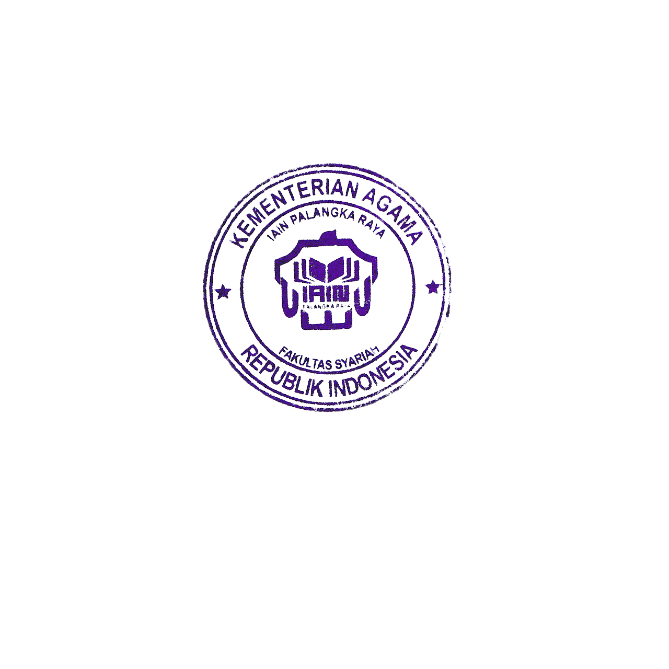 Dekan,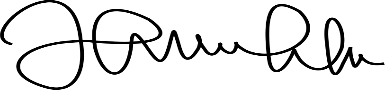 								Dr. H. Abdul Helim, M.Ag								197704132003121003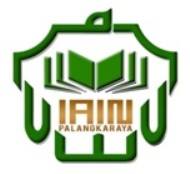 FAKULTAS SYARIAH IAIN PALANGKA RAYANomor SOP609 tahun 2019FAKULTAS SYARIAH IAIN PALANGKA RAYATanggal Pembuatan3 oktober  2019FAKULTAS SYARIAH IAIN PALANGKA RAYATanggal RevisiFAKULTAS SYARIAH IAIN PALANGKA RAYATanggal Efektif FAKULTAS SYARIAH IAIN PALANGKA RAYADisahkan olehDekan Fakultas SyariahDasar Hukum:Kualifikasi Pelaksanaan:1.	Undang-Undang Nomor 20 Tahun 2003 tentang  Sistem Pendidikan Nasional;2.	Undang-Undang    Nomor   12 Tahun  2012 tentang Pendidikan Tinggi;3.	Peraturan  Pemerintah Republik Indonesia nomor 19 tahun 2005   tentang standar Pendidikan Tinggi;4.  Peraturan  Pemerintah Nomor 4 Tahun 2014 tentang Penyelenggaraan Pendidikan dan pengelolaan Perguruan Tinggi ;5. 	Peraturan Presiden Nomor 144 Tahun 2014 tentang Alih Status STAIN Palangka Raya Menjadi IAIN Palangka Raya;6. 	Peraturan Menteri    Agama RI Nomor    8 Tahun 2015 tentang  Organisasi  dan  Tata Kerja Institut Agama Islam Negeri Palangka Raya.7. 	KMA RI Nomor B.II/3/16684 penetapan Rektor IAIN Palangka Raya periode 2019-20238.	KMA nomor 168 tahun 2010 tentang pedoman penyusunan SOP dilingkungan Kemenag 9.	Keputusan Rektor IAIN nomor 213 tahun 2019, tentang pengangkatan Dekan Fakultas Syariah IAIN Palangka Raya periode 2019-202310.	Keputusan Rektor IAIN Palangka Raya nomor 609 , tentang pengangkatan Tim Penyusunan Standar Operasional Prosedur (SOP) Fakultas Syariah IAIN Palangka Raya tanggal 3 Oktober 2019PersiapanPelaksanaan Keterkaitan:Peralatan/Perlengkapan:MahasiswaPanitia/jurusanWadek IDosen PembimbingTempat penelitiKuitansi pembayaran proposal skripsiSurat tugas dan proposalInstrumen penilaianPeringatan:Pencatatan dan Pendataan:Definisi:Seminar Proposal  Skripsi (SPS) adalah proses untuk mendapatkan respon dari mahasiswa dan dosen tentang penilaiannya terhadap proses seminar proposal dan ujian skripsi, sebagai dasar upaya untuk memperoleh gelar SH.Definisi:Seminar Proposal  Skripsi (SPS) adalah proses untuk mendapatkan respon dari mahasiswa dan dosen tentang penilaiannya terhadap proses seminar proposal dan ujian skripsi, sebagai dasar upaya untuk memperoleh gelar SH.Definisi:Seminar Proposal  Skripsi (SPS) adalah proses untuk mendapatkan respon dari mahasiswa dan dosen tentang penilaiannya terhadap proses seminar proposal dan ujian skripsi, sebagai dasar upaya untuk memperoleh gelar SH.NoAktivitasPelaksanaPelaksanaPelaksanaPelaksanaPelaksanaMutu BakuMutu BakuMutu BakuKet.NoAktivitasMahasiswaMahasiswaJurusan/PanitiaDosen PembimbingWadek ITempat PenelitiKelengkapanWaktuOutputKet.1.Sosialisasi persyaratan penulisan proposal skripsi pada mahasiswa Pengumuman1 semesterPersyaratan penulisan proposal skripsi tersosialisasikan(buku pedoman)2.Melengkapi persyaratan pengajuan proposal skripsiKuitansi pembayaran SPP, KHS telah lulus mata kuliah metode penelitian/penelitian hukum dan ekonomi syariah-Draft Proposal3Melapor  ke Jurusan sekaligus mengajukan judulKuitansi pembayaran proposal skripsi, judul proposal skripsi1 HariTerdaftar di jurusan masing-masing4Menentukan dosen pembimbing skripsi2 HariMahasiswa menerima salinan Surat Tugas Pembimbing Skripsi5Membahas draft proposal skripsiDraft proposal skripsi1 jamPersetujuan atau penolakan draft proposal skripsi6Mengumumkan dan menerbitkan  surat persetujuan penulisan proposal skripsiBerita acara Persetujuan draft proposal skripsi1 jamSurat persetujuan penulisan proposal skripsi diterbitkan dan diumumkan7Mengumumkan dan menerbitkan surat penolakan penulisan proposal skripsi Berita acara penolakan draft proposal skripsi1 HariSurat penolakan penulisan proposal skripsi diterbitkan dan diumumkan8Mengajukan draft proposal skripsi yang baru1jamDraft proposal skripsi yang baru diterima jurusan